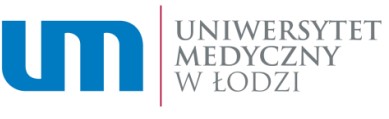 Załącznik nr 3 do zarządzenia nr 66/2019  z dnia 6 września 2019 r.  Rektora Uniwersytetu Medycznego w Łodzi …………………………………………………………. (imię i nazwisko) …………………………………………………………. (adres do korespondencji) …………………………………………………………. (kierunek studiów) …………………………………………………………. (poziom  kształcenia) …………………………………………………………. (forma studiów) …………………………………………………………. (numer dyplomu) …………………………………………………………. (tytuł zawodowy) POTWIERDZENIE ODBIORU PRZEZ ABSOLWENTA DOKUMENTÓW POTWIERDZAJĄCYCH UKOŃCZENIE STUDIÓW Oświadczam niniejszym, że otrzymałem/am oryginał dyplomu ukończenia jednolitych studiów magisterskich/studiów pierwszego stopnia/studiów drugiego stopnia oraz oryginał suplementu do dyplomu wraz z ich dwoma odpisami, co potwierdzam własnoręcznym podpisem.  	     ....................................................                                                                                                   (data i czytelny podpis absolwenta) Oświadczam niniejszym, że otrzymałem/am2: dodatkowy odpis/….. dodatkowe  odpisy dyplomu w języku ………………; dodatkowy odpis/ ….. dodatkowe odpisy suplementu do dyplomu w języku angielskim.      	 ........................................................                                                                                                   (data i czytelny podpis absolwenta) 